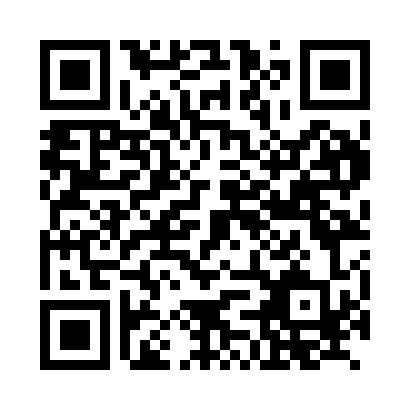 Prayer times for Ahndorf, GermanyWed 1 May 2024 - Fri 31 May 2024High Latitude Method: Angle Based RulePrayer Calculation Method: Muslim World LeagueAsar Calculation Method: ShafiPrayer times provided by https://www.salahtimes.comDateDayFajrSunriseDhuhrAsrMaghribIsha1Wed3:025:431:145:198:4611:172Thu3:015:411:145:198:4811:193Fri3:005:391:145:208:5011:204Sat2:595:371:145:218:5211:205Sun2:585:351:145:228:5311:216Mon2:585:331:145:228:5511:227Tue2:575:311:145:238:5711:238Wed2:565:291:145:248:5911:239Thu2:555:281:135:249:0011:2410Fri2:555:261:135:259:0211:2511Sat2:545:241:135:269:0411:2512Sun2:535:221:135:269:0511:2613Mon2:535:211:135:279:0711:2714Tue2:525:191:135:289:0911:2815Wed2:515:171:135:289:1011:2816Thu2:515:161:135:299:1211:2917Fri2:505:141:135:309:1311:3018Sat2:495:131:145:309:1511:3019Sun2:495:111:145:319:1711:3120Mon2:485:101:145:319:1811:3221Tue2:485:091:145:329:2011:3222Wed2:475:071:145:339:2111:3323Thu2:475:061:145:339:2211:3424Fri2:465:051:145:349:2411:3425Sat2:465:031:145:349:2511:3526Sun2:465:021:145:359:2711:3627Mon2:455:011:145:359:2811:3628Tue2:455:001:145:369:2911:3729Wed2:454:591:155:379:3111:3830Thu2:444:581:155:379:3211:3831Fri2:444:571:155:389:3311:39